2023 елның 30 декаберендә авыл халкы,килгән кунаклар Карга  мәдәният йортында   Яңа 2024 нче елны каршы алырга бәйрәмгә,яшел чыршы янынаҗыелдылар.Бәйрәм бик матур итеп җырлы-моңлы ,биюле һәм төрле уеннар белән үткәрелде.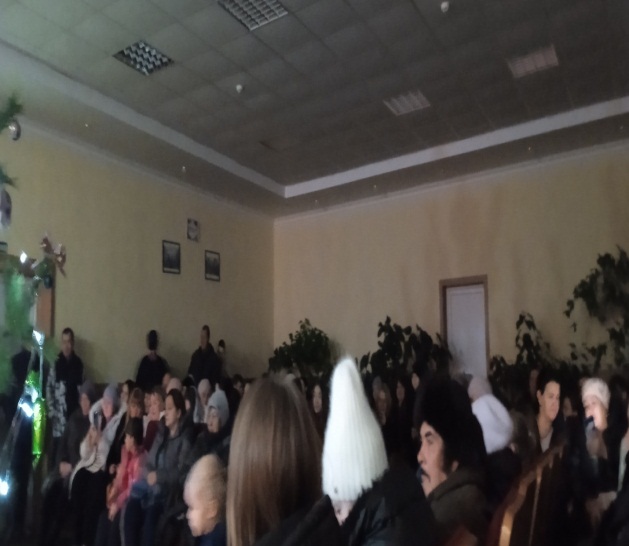 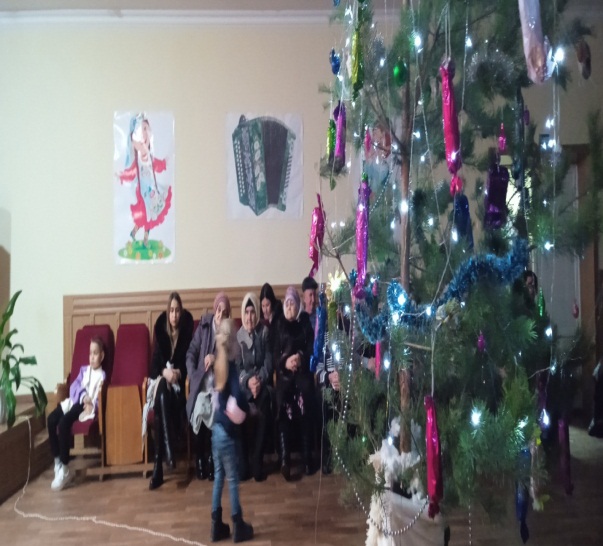 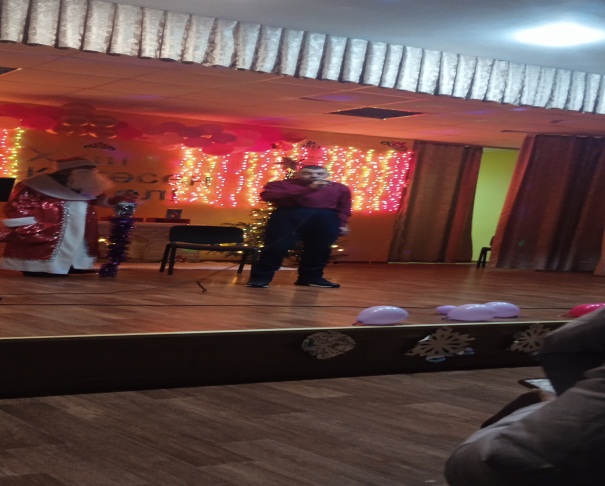 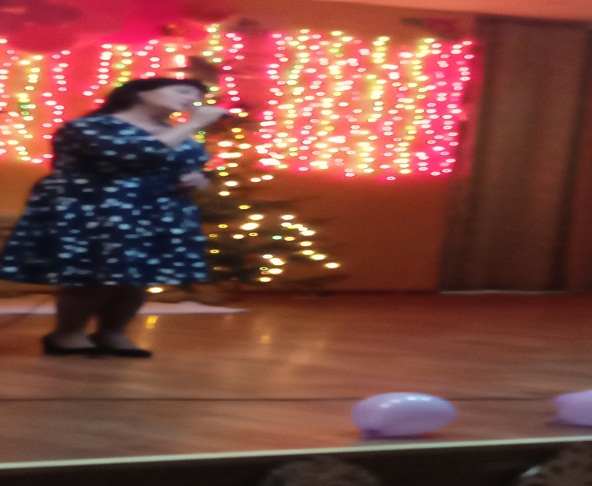 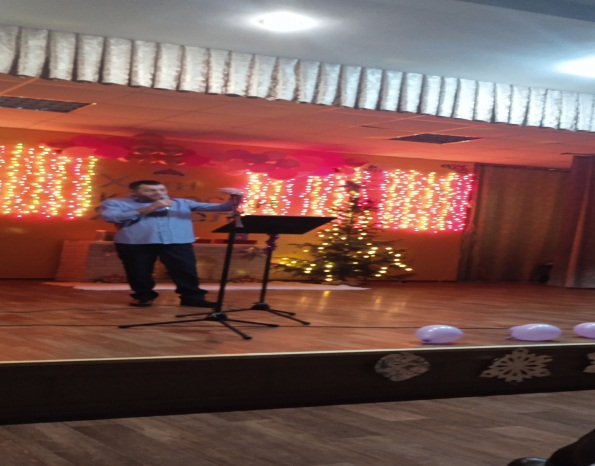 